FORMULÁRIO DE INSCRIÇÃO AULA EXPERIMENTAL KRAV MAGADADOS PESSOAIS DO SERVIDORDADOS FUNCIONAISNOME:NOME:ENDEREÇO:ENDEREÇO:DATA DE NASCIMENTO:GÊNERO:TELEFONE:CELULAR:EMAIL:EMAIL:MAT. SIAPE:LOTAÇÃO:CARGO:FUNÇÃO:RAMAL: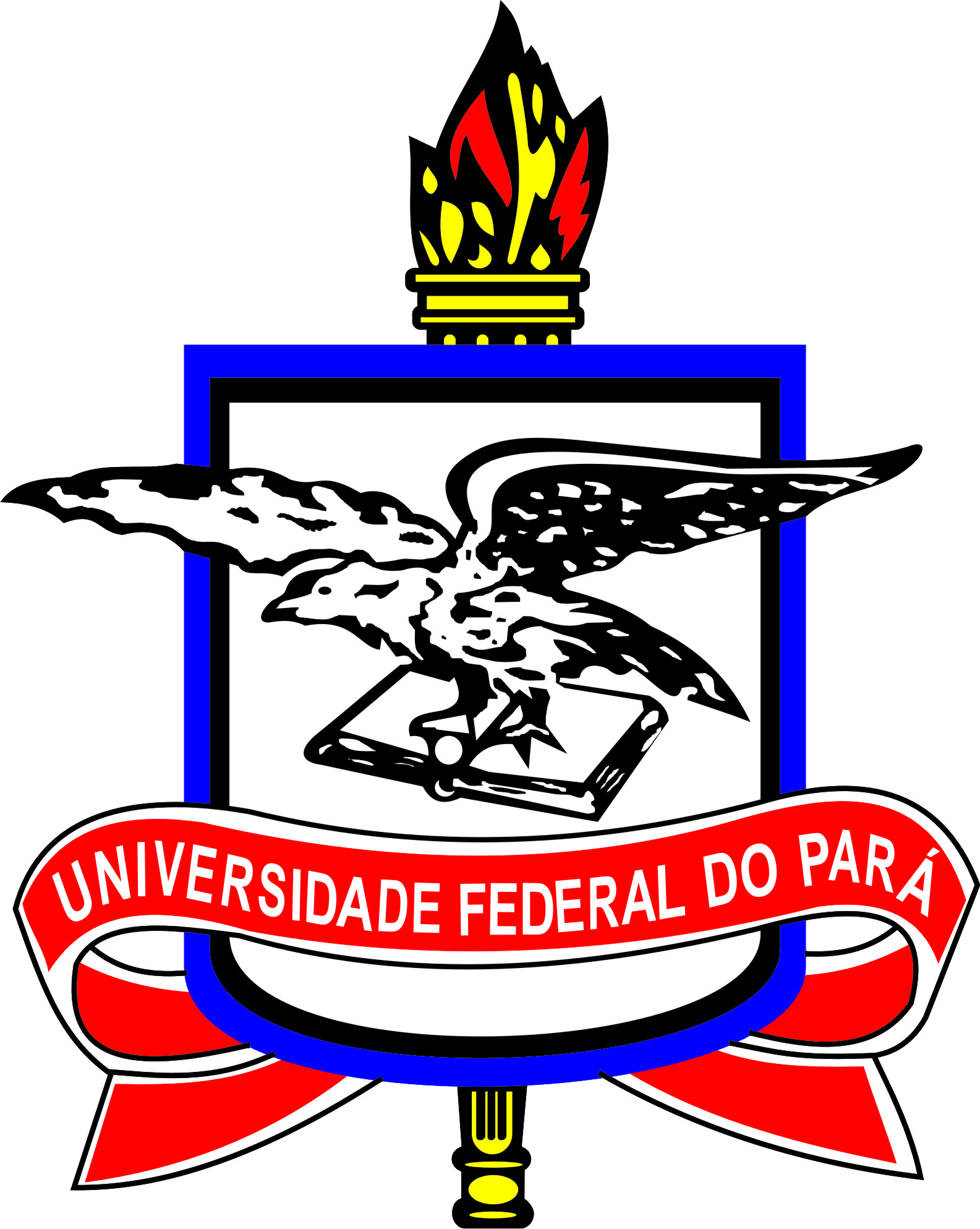 UNIVERSIDADE FEDERAL DO PARÁDIRETORIA DE SAÚDE E QUALIDADE DE VIDACOORDENADORIA DE QUALIDADE DE VIDA E RESPONSABILIDADE SOCIALUNIVERSIDADE FEDERAL DO PARÁDIRETORIA DE SAÚDE E QUALIDADE DE VIDACOORDENADORIA DE QUALIDADE DE VIDA E RESPONSABILIDADE SOCIALINSCRITO:INSCRITO:RESPONSÁVEL PELA INSCRIÇÃO:RESPONSÁVEL PELA INSCRIÇÃO:DATA :